Ассоциация «Совет муниципальных образований Республики Коми»ПАМЯТКАДЕПУТАТУ ПРЕДСТАВИТЕЛЬНОГО ОРГАНА МУНИЦИПАЛЬНОГО ОБРАЗОВАНИЯ РЕСПУБЛИКИ КОМИ г. Сыктывкар, 2020 г. Взаимодействие администрации района с представительными органами власти: опыт муниципального района «Сосногорск»	Повышение эффективности работы представительных органов власти, поиск путей взаимодействия депутатских корпусов и администрации – все эти вопросы не только теория управления, но и часть ежедневной практической работы любого руководителя муниципалитета.Совет муниципального района «Сосногорск» состоит из 15 депутатов. Подавляющее большинство имеет многолетний опыт работы в представительном органе власти, депутаты хорошо знают проблемы своих избирательных округов. Важной задачей является вовлечение депутатов в совместный поиск путей решения самых злободневных вопросов, опираясь на их опыт и знания, а также с учетом имеющихся ресурсов района. Для организации непосредственной работы депутатских корпусов в администрации района образовано структурное подразделение – управление организационной-правовой работы, которое курирует юридический блок для подготовки проектов решений и организационный отдел, который напрямую взаимодействует с Советами.  Работа по подготовке к сессиям строится следующим образом. В последний год практикуется проведение совместных заседаний постоянных комиссий депутатов с обязательным присутствием не только ответственных за подготовку проектов решений, но и всех руководителей структурных подразделений. Общее обсуждение проектов решений позволяет депутатам полнее и глубже вникнуть в суть предлагаемых решений, присутствие специалистов администрации позволяет задать все вопросы сразу до заседания советов. Перед заседанием Совета проводятся заседания депутатских партийных групп, затем – заседание президиума, и только потом сама сессия. Такая поэтапная система обсуждения позволяет с одной стороны принимать взвешенные решения, с другой – минимизировать риски срыва сроков принятия уставных или бюджетных решений. Безусловно, работа депутатов не ограничивается только участием в заседаниях Советов. Все депутаты вовлечены в плановую работу администрации района. Депутаты являются участниками рабочих групп по приемке объектов после капитального ремонта, в обсуждении федерального проекта «Формирование комфортной городской среды», в приемке домов после капремонта и многое-многое другое. Курирует этот блок работы также организационно-правовое управление, обеспечивая непрерывную связь с депутатами, а не только «от сессии до сессии».Участие в заседаниях и обсуждениях это важная, но не единственная составляющая работы депутата.  Самое значимое – это живое общение с избирателями. Проблемы в ЖКХ, низкий уровень жизни, плохие дороги, сложности в получении медицинской помощи – все эти вопросы жители задают депутатам, ведь избиратель «несет» все,  что наболело по ближайшему адресу – в муниципалитет. Зачастую, депутаты затрудняются ответить на конкретные вопросы избирателей – например, когда заменят лампочку на той или иной улице. Депутат был вынужден составлять запрос в администрацию и дожидаться получения официального ответа. Как итог – разочарованная реакция жителей «от вас ответа не дождешься» и соответственно раздражение депутата в адрес администрации.Сейчас подход к проведению личных встреч жителей с депутатами переформатирован. На всех личных приемах, на выездных мероприятиях вместе с депутатами присутствуют представители администрации района. Конечно, многие вопросы не могут быть решены прямо на встрече, но все ответы как минимум компетентны и согласованы. Как оказалась, такая схема себя полностью оправдывает: во-первых, исполнители понимают контекст поступившего запроса от депутата и дают четкие ответы по существу, а во-вторых, часть вопросов в разговоре просто снимается, а значит, у сотрудников высвобождается время для решения текущих задач. Депутаты принимают участи в выездных личных приемах главы района-руководителя администрации. Ежеквартально практикуется так называемый «социальный десант», когда в согласованный с жителями день в поселок приезжает и медицинская бригада, и сотрудники учреждений социальной сферы, и артисты местной самодеятельности. В выездах принимают участие и депутаты Советов. И эта практика также хорошо себя зарекомендовала. Во-первых, налаживается контакт между депутатами разных уровней, часто они находят нетривиальные способы решения проблемы каждый со своего угла зрения. Во-вторых, жители видят, что позиция администрации и Советов едина – вместе обсуждаются проблемные вопросы, вместе осуществляется поиск вариантов решения. В-третьих, мы помогаем депутатам не терять связь с жителями отдаленных населенных пунктов – на встречи с Главой, после которой обязательно будет выступление творческого коллектива из города, жители зачастую приходят охотнее, чем на встречу с депутатами.  Эффективные формы взаимодействия помогают и в решении проблемных моментов. Убеждены, что замалчивать проблемы в эпоху социальных сетей как минимум не дальновидно, а как максимум – опасно. К примеру, прошлой зимой  район столкнулся со сложной ситуацией. На конкурс по зимнему содержанию дорог вышел недобросовестный подрядчик. В рамках закона с ним был расторгнут контракт, и подрядчик был  внесен в реестр недобросовестных поставщиков. Но это, как говорится, вершина айсберга. Уборка дорог от снега – это сложная задача с любым даже самым ответственным подрядчиком, а в случае с халатным отношением к своим обязанностям – это прямой риск социального взрыва. Несмотря на то, что почти месяц город и прилегающие поселки фактически не убирались, нам удалось избежать недовольства жителей. Во многом, благодаря привлечению к этому вопросу депутатского корпуса. В администрации состоялась большая встреча с участием депутатов, представителей всех политических партий района. Ответили на все вопросы, честно рассказали о предполагаемых сроках выхода из ситуации и попросили помощи – депутаты, общественники, лидеры общественного мнения вышли «в поля» и стали транслировать позицию муниципалитета в личном общении с жителями. Кроме этого, депутаты были включены в рабочую группу по контролю качества уборки снега. Конечно, фиксировались жалобы как в адрес УЖКХ, так и в социальных сетях. Но акций протеста или попыток воспользоваться этой ситуацией для раскачивания общественно-политической ситуации в районе удалось избежать. Еще один пример конструктивного взаимодействия администрации с депутатским корпусом – «Народный бюджет». Депутаты принимают активное участие на этапе отбора предложений, контроля хода реализации уже одобренных проектов, понимая, что «народный бюджет» – это отличная возможность для решения локальных проблем на округах. Были осуществлены выезды во все населенные пункты района, проведено два десятка встреч, собрано 80 новых рабочих идей по развитию муниципалитета. Убеждены, что проделав такую работу, депутаты не останутся сторонними наблюдателями, а станут непосредственными участниками реализации проектов, готовых наравне с администрацией нести ответственность за будущее народных инициатив. В перспективе при поддержке сотрудников администрации запланировано возрождение общественной приемной депутатского корпуса. Из места сбора жалоб от населения общественная приемная должна превратиться в центр общественной жизни района. Как пример, именно депутаты с помощью сотрудников администрации могут возглавить старт нового приема заявок на участие в благоустройстве дворов. Уже сейчас есть детальные планы по активизации работы депутатов в социальных сетях – как признаются, народные избранники, без поддержки специалистов администрации эту работу на должном уровне провести смогут не все. Безусловно, выше представлена лишь малая часть повседневной, кропотливой работы. Главный посыл, исходя из которого выстраивается сотрудничество, депутатский корпус – это стратегический партнер органа исполнительной власти. И только единство действий Советов и администрации района, профессионализм и ответственность при принятии решений позволит улучшить качество жизни сосногорцев. Приложение 2Взаимодействие администрации и Совета районав решении вопросов местного значения: опыт муниципального района «Усть-Вымский»Администрация муниципального района «Усть-Вымский» придает огромное значение в своей работе тесному взаимодействию с Советом МР «Усть-Вымский» в решении вопросов местного значения.Сегодня можно уверенно сказать, что администрация и Совет МР «Усть-Вымский» - единая боевая команда, что позволяет сохранять стабильную социально-экономическую и общественно-политическую обстановку в Усть-Вымском районе.Взвешенность и профессионализм депутатов Совета района были, прежде всего, предопределены заблаговременной, предварительной кропотливой, а порой «точечной» работой на местах с лидерами общественного мнения, активистами городских и сельских поселений, руководителями промышленных предприятий, организаций социальной сферы. Предварительное партийное голосование стало еще одним предвыборным «ситом» на пути формирования состава Совета района как сообщества единомышленников, увлеченных целью создания благоприятных условий жизни и быта для своих сограждан.Объективно, что избранные депутаты являются уважаемыми гражданами и профессионалами в своей сфере.В составе Совета района практически в равной степени представлены руководители ведущих промышленных предприятий, предприятий и организаций социально-культурной сферы, общественных организаций и объединений, малого и среднего бизнеса. Это позволяет при принятии тех или иных решений учитывать интересы всех слоев населения нашего района, а также доносить до всех слоев населения информацию об уже принятых решениях Совета. Представители промышленных предприятий, находясь в статусе депутатов, являются активными социальными партнерами. Пример - работа по благоустройству центральной аллеи парка г. Микунь в рамках проекта «Комфортная городская среда»; участие в капитальном ремонте Дома культуры г. Микунь; восстановление дороги на участке размыва дамбы на пруду в с. Усть-Вымь; оказание материальной помощи школам и иным социальным объектам в г. Микунь; ремонт и благоустройство мемориалов; организация  в п. Жешарт  летней занятости детей и многое другое.Многие депутаты, занимаясь предпринимательской деятельностью, оказывают огромную благотворительную помощь в ремонте социальных объектов, помогают ветеранам Великой Отечественной войны, организовывают пассажирские перевозки жителей, участвуют в финансировании и восстановлении храмов в районе.Депутаты принимают активное участие в проведении собраний граждан в поселениях по проекту «Народный бюджет», во встречах с населением руководства района, поднимают вопросы и предлагают пути их решения.Большую роль играет депутатский корпус района в снижении социальной напряженности, налаживании диалога власти и населения, доведении до жителей информации о работе исполнительной и представительной власти района.Кроме того все депутаты активно работают в своих избирательных округах, систематически проводя рабочие встречи с гражданами, принимая деятельное участие в решении их насущных проблем, при необходимости доводя эти проблемы до администрации района, до руководителей базовых предприятий. 	Таким образом, осуществляется двухсторонняя связь депутат-избиратель, итогом которой должно становиться улучшение условий жизнедеятельности в поселениях нашего района.  В заседаниях Советов поселений на систематической основе принимают участие как должностные лица администрации района, так и депутаты Совета района, избранные по данным округам. При принятии решений, касающихся конкретных поселений, на заседания Совета района приглашаются депутаты Советов поселений.На заседания приглашаются также главы поселений, руководители общественных организаций, таких как Общественный Совет, Совет ветеранов, районной организации «Всероссийское общество инвалидов», руководители МОП «Единая Россия» и др., представители прокуратуры района, руководители крупных предприятий и учреждений, начальники управлений администрации МР «Усть-Вымский». Это повышает статус и значимость заседаний Совета района.Все вопросы активно прорабатывались на заседаниях депутатских комиссий, заседании   фракции «Единая Россия» и заседаниях Президиума Совета. Это способствует выработке единых решений депутатами до проведения заседаний Совета МР «Усть-Вымский», их консолидированному голосованию.	Налаженное продуктивное взаимодействие между администрацией района и Советом МР «Усть-Вымский» положительным образом проецируется и на аналогичную работу между администрациями городских и сельских поселений и соответствующих представительных органов. При решении задач, направленных на улучшение качества жизни усть-вымчан, депутаты всех уровней консолидируются, вне зависимости от своей партийной принадлежности и политических убеждений.Все принимаемые меры способствуют установлению рабочих доверительных отношений всех ветвей власти в Усть-Вымском районе, принятии наиболее оптимальных решений в интересах наших жителей.Приложение 3РЕШЕНИЕ---------------------------------------------ПОМШУÖМот 24 мая 2017 года							№ IV/10-02 Республика Коми, Сыктывдинский район, с.ЗеленецОб утверждении Кодекса депутатской этикимуниципального образования сельского поселения «Зеленец»   В соответствии со ст. 8, 31   Устава муниципального образования сельского поселения «Зеленец» Совет сельского поселения «Зеленец» РЕШИЛ:Утвердить Кодекс депутатской этики муниципального образования сельского поселения «Зеленец» согласно приложению к настоящему решению.       2. Контроль за исполнением решения возложить на постоянную комиссию по социальному развитию  Совета сельского поселения «Зеленец».3. Настоящее решение вступает с силу после его официального обнародования в местах, определенных Уставом муниципального образования сельского поселения «Зеленец».Глава сельского поселения «Зеленец»                                            В.Н. КозловПриложение к решению Совета сельского поселения «Зеленец»                 от 24 мая   2017 года IV/10-02Кодекс депутатской этикимуниципального образования сельского поселения «Зеленец»Кодекс депутатской этики в муниципальном образовании сельском поселении «Зеленец»  (далее - Кодекс) определяет моральные принципы и правила поведения, обязательные для депутата Совета сельского поселения «Зеленец»  (далее - Совета) при исполнении им своих депутатских полномочий, а также порядок рассмотрения и решения в Совете вопросов, связанных с депутатской этикой.Настоящий Кодекс призван содействовать повышению авторитета Совета сельского поселения «Зеленец", укреплению доверия граждан к представительной власти сельского поселения «Зеленец».1. Общие положения1.1. Депутат Совета сельского поселения «Зеленец»  (далее - депутат) осуществляет свою деятельность в соответствии с Конституцией Российской Федерации, федеральными законами, законами Республики Коми, Уставом муниципального образования сельского поселения «Зеленец", Регламентом Совета сельского поселения «Зеленец", иными правовыми актами Совета и настоящим Кодексом.Никакое положение настоящего Кодекса не должно толковаться как предписывающее или допускающее совершение действий, противоречащих законодательству.1.2. Депутатская этика - это совокупность основных моральных и нравственных норм поведения депутатов при осуществлении ими депутатских полномочий.1.3. В основе деятельности депутата лежит соблюдение следующих принципов:- защита интересов сельского поселения «Зеленец»;- выражение интересов своих избирателей;- приоритет прав и свобод человека и гражданина;- гласность депутатской деятельности;- объективность;- соблюдение законов;- следование нормам морали и нравственности, отражающим идеалы добра, справедливости, гуманизма, милосердия, честности и порядочности.1.4. Все депутаты Совета имеют равное положение по своему статусу.1.5. Депутат должен в равной мере заботиться о собственном достоинстве и уважать достоинство других депутатов, должностных лиц и граждан.1.6. В личном поведении и в быту депутат обязан соблюдать общепризнанные нормы морали и поддерживать авторитет депутата.1.7. Депутат должен воздерживаться от действий, заявлений и поступков, способных скомпрометировать его самого, представляемых им избирателей, Совет и его органы.2. Положения Кодекса депутатской этики, относящиесяк деятельности депутата в Совете2.1. Каждый депутат содействует созданию в Совете атмосферы доброжелательности, взаимной поддержки и делового сотрудничества.2.2. Взаимоотношения между депутатами строятся на основе равноправия и уважительного отношения к другим депутатам независимо от их политической принадлежности.2.3. Депутат должен строить свою работу на принципах свободного коллективного обсуждения и решения вопросов, уважения к многообразию мнений, не допускать конфликтов, искать пути преодоления разногласий среди депутатов путем дискуссии.2.4. Депутат обязан всесторонне учитывать мнения других депутатов и интересы избирателей перед принятием решений. Депутат не может навязывать свою позицию посредством угроз, ультиматумов и иных подобных методов.2.5. Депутат обязан участвовать в работе Совета и его органов, добросовестно выполнять поручения Совета, его органов, данные в пределах их компетенции.2.6. Депутат должен присутствовать на всех заседаниях Совета, его органов, членом которых он является. Отсутствие депутата на вышеуказанных заседаниях допускается только по уважительным причинам (болезнь, отпуск, командировка и т.д.). О своем отсутствии депутат заблаговременно информирует главу сельского поселения «Зеленец»  с указанием причин отсутствия.2.7. Участвуя в заседаниях  Совета и его комиссий, депутаты должны следовать принятому ими порядку работы в соответствии с Регламентом Совета, соблюдать дисциплину в помещении, где проводится заседание, не покидать помещение заседания без уважительных причин. Не допускаются индивидуальные или коллективные действия, препятствующие проведению заседаний (выкрики, прерывание выступающих).2.8. Передача права голосования на заседаниях Совета, его комиссий другому депутату не допускается.2.9. Выступающий на заседании депутат не вправе употреблять в своей речи грубые, оскорбительные выражения, наносящие ущерб чести и достоинству граждан и должностных лиц, призывать к незаконным действиям, допускать необоснованные обвинения в чей-то адрес.2.10. Выступление на заседаниях Совета и его комиссий допускается только с разрешения председательствующего, при этом депутат не должен выступать не по повестке дня. Депутаты должны выполнять указания председательствующего, данные в пределах его полномочий в соответствии с Регламентом Совета.3. Положения Кодекса депутатской этики, относящиесяк взаимоотношениям депутата с избирателями3.1. Поведение депутата во взаимоотношениях с избирателями должно соответствовать высоким моральным требованиям.3.2. Взаимоотношения депутата с избирателями должны строиться на основе вежливости, взаимного уважения и ответственности.3.3. Депутат несет моральную ответственность перед своими избирателями за обещания, данные им в период предвыборной кампании.3.4. Депутат обязан своевременно отвечать на обращения избирателей, внимательно изучать поступившие от них предложения, заявления и жалобы.3.5. Депутат не может давать публичные обещания, которые заведомо не могут быть выполнены.3.6. При проведении приема избирателей, встреч с ними депутату необходимо учитывать, чтобы дата, время и место встреч для общения были удобны для избирателей.3.7. Депутат должен представлять избирателям полную, объективную и достоверную информацию о своей деятельности, отчитываться перед своими избирателями, периодически информируя их о своей работе через доступные для граждан средства массовой информации.3.8. Депутат, представляя интересы своих избирателей, проявляет уважение и терпимость к убеждениям избирателей, традициям, культурным особенностям этнических и социальных групп, религиозных конфессий, способствует межнациональному и межконфессиональному миру и согласию.3.9. Депутат проявляет выдержку и корректность, особенно в тех ситуациях, когда собственная позиция депутата расходится с мнением избирателя.4. Неразглашение сведений, полученных депутатом в связис осуществлением депутатских полномочий4.1. Депутат не может разглашать сведения, которые стали ему известны в связи с осуществлением депутатских полномочий, если эти сведения:- касаются вопросов, рассмотренных на закрытых заседаниях;- относятся к области охраняемой законом тайны личной жизни депутата и стали известны в связи с рассмотрением вопроса о нарушении депутатом настоящего Кодекса;- относятся к области охраняемой законом тайны личной жизни гражданина, рекомендованного или претендующего на должность, избрание или утверждение которой относится к компетенции Совета, либо в связи с освобождением от такой должности;- составляют тайну личной жизни избирателя или иного лица и доверены депутату при условии их неразглашения.5. Этика публичных выступлений депутата5.1. Депутат, выступая в средствах массовой информации, на собраниях и митингах, с различного рода публичными заявлениями, комментируя деятельность государственных, муниципальных и общественных органов, организаций, должностных лиц, обязан использовать только достоверную информацию.Выступления должны быть корректными, не порочащими честь и достоинство граждан, должностных лиц, деловую репутацию юридических лиц.5.2. В случае использования в публичных выступлениях и заявлениях недостоверных фактов, а также унижения чести и достоинства граждан, должностных лиц, деловой репутации юридических лиц депутат обязан публично признать некорректность своих высказываний, принести извинения органам и лицам, чьи честь и достоинство были затронуты, или юридическому лицу, деловая репутация которого была нарушена.5.3. Депутат может выступать от имени Совета лишь в случаях, если он официально уполномочен выражать мнение Совета.5.4. Депутат вправе публично выступать вне Совета со своим личным мнением, специально оговорив при этом, что это его личное мнение.6. Положения Кодекса депутатской этики, относящиесяк использованию депутатского статуса6.1. Депутат не вправе использовать свой статус в личных целях, а также для деятельности, не связанной с исполнением депутатских полномочий.6.2. Депутат вправе использовать помощь сотрудника администрации сельского поселения «зеленец» только в связи с выполнением депутатских полномочий в строгом соответствии с законодательством Российской Федерации о труде и муниципальной службе.6.3. Депутат не вправе выступать от имени Совета как его официальный представитель в отношениях с представительными (законодательными) органами субъектов Российской Федерации, иными государственными, а также общественными органами и органами местного самоуправления, предприятиями, учреждениями, организациями, не имея на то специальных полномочий Совета.6.4. Депутат не вправе использовать в целях, не связанных с осуществлением депутатской деятельности, имущество, в том числе транспортные средства, средства связи, оргтехнику, другое имущество, предоставленное ему для выполнения депутатских обязанностей.6.5. Депутаты при осуществлении депутатской деятельности не должны совершать действий, связанных с влиянием каких-либо частных имущественных и финансовых интересов.6.6. Депутат не вправе получать от государственных и общественных органов, органов местного самоуправления, предприятий, учреждений и организаций всех организационно-правовых форм, физических лиц материальное вознаграждение за содействие принятию положительного решения по вопросам их интересов в Совете или его органах.6.7. Не допускается получение депутатом от лиц или организаций каких-либо услуг, льгот и привилегий, если они не входят в перечень льгот, предоставленных депутату на законном основании.6.8. Депутат не вправе использовать свое положение для рекламы деятельности каких-либо организаций, а также выпускаемой ими продукции.7. Использование депутатом получаемой информации7.1. Депутат не вправе использовать предоставляемую ему государственными органами, органами местного самоуправления, организациями всех форм собственности, должностными лицами официальную служебную информацию для извлечения личной выгоды.8. Порядок рассмотрения вопросов,связанных с нарушением настоящего Кодекса8.1. Рассмотрение вопросов, связанных с нарушением настоящего Кодекса, осуществляется постоянной комиссией по социальному развитию (далее - Комиссия) или (в случаях, предусмотренных настоящим Кодексом) непосредственно Советом.8.2. Комиссия рассматривает случаи нарушения настоящего Кодекса:-    по поручению Совета (пункт 8.15 настоящего Кодекса);- по письменному заявлению (обращению), поданному в Совет избирателем, депутатом Совета (группой депутатов), депутатскими группами Совета, иными лицами.Письменные заявления (обращения) рассматриваются при условии, что они содержат фамилию, имя, отчество обратившегося, его подпись, данные о его месте жительства, работы или учебы, контактный телефон, если такой имеется, а также сведения о конкретных действиях депутата, которые являются основанием для подачи соответствующего заявления (обращения).Рассмотрение вопроса осуществляется не позднее 30 дней со дня получения соответствующего заявления (обращения).Допускается объединение нескольких заявлений (обращений) о привлечении одного и того же депутата к ответственности в одно рассмотрение.8.3. Не могут являться предметом рассмотрения Комиссии вопросы, связанные с этикой личной жизни или производственной (служебной) деятельностью депутата, а также позиции, выраженные при голосовании.8.4. В случае подачи необоснованного заявления (обращения), затрагивающего честь, достоинство, деловую репутацию депутата, он вправе защищать свои права всеми способами, не запрещенными законом.8.5. Комиссия проводит открытые или закрытые заседания. По требованию депутата, в отношении которого рассматривается вопрос о нарушении настоящего Кодекса и полагающего, что обстоятельства связаны с охраняемой Конституцией Российской Федерации тайной его личной жизни и жизни других лиц, Комиссия проводит закрытое заседание. Указанное требование депутата удовлетворяется без голосования.8.6. Депутат, являющийся членом Комиссии, не участвует в голосовании на заседании Комиссии по вопросу о нарушении им настоящего Кодекса.8.7. На заседание Комиссии по предварительному рассмотрению обращения (заявления), поручения Совета должен быть приглашен депутат, действия которого являются предметом рассмотрения, заявители и другие лица, информация которых может помочь выяснить все необходимые обстоятельства и принять объективное решение. Отсутствие указанных лиц, надлежащим образом извещенных о времени и месте заседания Комиссии, не препятствует рассмотрению вопроса о привлечении депутата к ответственности за нарушение настоящего Кодекса по существу.8.8. На заседании Комиссия:- заслушивает заявителя или оглашает его письменное обращение;- заслушивает депутата, допустившего нарушение настоящего Кодекса;- знакомится с документами, справками и другой необходимой официальной информацией.8.9. По итогам рассмотрения заявления (обращения), поручения Совета Комиссия может принять одно из следующих решений:- о нарушении депутатом настоящего Кодекса, включая оценку действий депутата и меры воздействия по отношению к депутату или рекомендации по применению к депутату конкретных мер воздействия, если решение вопроса передается Комиссией в Совет;- об отсутствии в действиях депутата нарушения настоящего Кодекса.8.10. В случае установления факта нарушения депутатом настоящего Кодекса Комиссия может принять по отношению к депутату одну из следующих мер воздействия:- предложить депутату принести публичные извинения, в том числе и через средства массовой информации в случае, если такое нарушение было допущено через них;- огласить на заседании Совета факты, связанные с нарушением настоящего Кодекса;- указать депутату на недопустимость нарушения настоящего Кодекса.Комиссия вправе передать Совету решение вопроса о нарушении настоящего Кодекса для принятия соответствующих мер воздействия.8.11. Решение Комиссии принимается большинством голосов от установленного числа членов комиссии.О принятом решении Комиссия сообщает лицу, подавшему обращение, депутату, действия которого рассматривались, а также председателю Совета.8.12. Депутат обязан выполнить решение, принятое Комиссией, в срок не позднее тридцати дней со дня его принятия.Если в указанный срок решение не будет выполнено, Комиссия передает соответствующие материалы в Совет для принятия к депутату мер воздействия в соответствии с компетенцией Совета.8.13. Депутат, являющийся инициаторам рассмотрения вопросов в Комиссии или в отношении которого рассматривался вопрос о нарушении настоящего Кодекса, вправе обжаловать решение Комиссии в Совет. Совет вправе отменить решение Комиссии и в пределах своей компетенции принять новое решение по существу.8.14. Совет рассматривает:- вопросы, переданные ему на рассмотрение Комиссией (абзац 2 пункта 8.9 настоящего Кодекса);- материалы, направленные ему Комиссией (абзац 2 пункта 8.12 настоящего Кодекса);- вопросы в случаях обжалования решений, принятых Комиссией (абзац 8.13 настоящего Кодекса).8.15. В случае нарушения настоящего Кодекса, допущенного в ходе заседания, Совет может:- рассмотреть соответствующий вопрос самостоятельно;- поручить рассмотрение этого вопроса Комиссии.8.16. Совет может применить к депутату, нарушившему настоящий Кодекс, одну из следующих мер воздействия:- указать депутату на недопустимость нарушения настоящего Кодекса;- огласить на заседании Совета факты, связанные с нарушением настоящего Кодекса;- рекомендовать депутату принести публичные извинения, в том числе и через средства массовой информации в случае, если такое нарушение было допущено через них;- объявить депутату порицание;- передать материалы о нарушении настоящего Кодекса в средства массовой информации для опубликования (обнародования) или довести информацию о нарушении настоящего Кодекса до сведения избирателей соответствующего избирательного округа иным способом;- представить средствам массовой информации список депутатов, пропускающих без уважительной причины заседания Совета;- вывести из состава постоянной комиссии Совета депутата за систематическое, не менее 3-х раз, отсутствие на заседании данной комиссии без уважительных причин в случае поступления обращения соответствующей постоянной комиссии.8.17. Совет рассматривает вопросы, связанные с нарушением настоящего Кодекса, на открытых и закрытых заседаниях Совета. По требованию депутата, в отношении которого рассматривается вопрос о нарушении настоящего Кодекса и полагающего, что обстоятельства связаны с охраняемой Конституцией Российской Федерации тайной его личной жизни и жизни других лиц, Совет проводит закрытое заседание. Указанное требование депутата удовлетворяется без голосования.На заседание Совета могут быть приглашены и заслушаны заявители и другие лица, информация которых может помочь выяснить обстоятельства нарушения настоящего Кодекса и принять объективное решение.Решение Совета принимается большинством голосов установленного числа депутатов.8.18. Депутат обязан выполнить решение, принятое Советом, в срок не позднее тридцати дней со дня его принятия.8.19. Отзыв обращения или жалобы их инициатором до принятия решения является основанием для прекращения процедуры привлечения депутата к ответственности, предусмотренной настоящим Кодексом.8.20. Депутат может быть освобожден от применения мер воздействия, если он своевременно принес публичные извинения.8.21. Решение Совета по вопросам нарушения депутатской этики депутатов может быть обжаловано в порядке, предусмотренном законодательством.Уважаемые коллеги! Вашему вниманию предлагается памятка депутату представительного органа муниципального образования (далее - Памятка). Главная задача Памятки — дать народным избранникам некоторые советы, в первую очередь тем, кто избран депутатом впервые: с чего начинать свою деятельность, как организовать свою работу в течении всего депутатского срока полномочий, как наилучшим образом оправдать доверие избирателей. В Памятке разъясняется статус депутата, его полномочия, права и обязанности. Даются рекомендации, как организовать работу в избирательном округе, в постоянной депутатской комиссии, как подготовиться к сессии и способствовать тому, чтобы она проходила в деловом и эффективном ключе, как организовать прием избирателей, а также как и когда отчитываться перед избирателями.Памятка рассчитана на депутатов представительных органов городских и сельских поселений, а также депутатов представительных органов муниципальных районов и городских округов.При подготовке настоящей памятки была использована нормативная правовая база Российской Федерации и Республики Коми.Памятка подготовлена и издана Ассоциацией «Совет муниципальных образований Республики Коми» в целях оказания консультативно - методической помощи депутатам представительных органов муниципальных образований  Республики Коми.Управление по вопросам местного самоуправления Администрации Главы Республики КомиШевцов Виктор Анатольевич – начальник Управления8(8212)285115, E-mail: msu@adm.rkomi.ru Ассоциация «Совет муниципальных образований Республики Коми»Болобонов Юрий Викторович – руководитель Исполнительной дирекции8(8212)240903, E-mail: smo.rkomi@gmail.com Проектный центр инициативного бюджетирования Республики Коми Сизев Дмитрий Владимирович – руководитель (8212) 577513, E-mail: atosrk@gmail.comЦентр правовой помощи поселениям Ассоциации «Совет муниципальных образований Республики Коми»__________________– руководитель8(8212)240903, E-mail: smo.rkomi@gmail.com СодержаниеПАМЯТКАДЕПУТАТУ ПРЕДСТАВИТЕЛЬНОГО ОРГАНА МУНИЦИПАЛЬНОГО ОБРАЗОВАНИЯ РЕСПУБЛИКИ КОМИ Введение в работу депутатаДля того, чтобы наиболее полно и качественно выполнять возложенные на Вас обязанности, необходимо ознакомиться с законодательством, регулирующим основы организации местного самоуправления. Это такие законы как:  1.    Конституция Российской Федерации.    2.    Федеральный закон от 06.10.2003 N 131-ФЗ "Об общих принципах организации местного самоуправления в Российской Федерации".       3.   Федеральный закон от 02.03.2007 N 25-ФЗ "О муниципальной службе в Российской Федерации".4.     Конституция Республики Коми. 5.     Закон Республики Коми от 20.12.2010 N 149-РЗ "О гарантиях осуществления полномочий депутата представительного органа муниципального образования, члена выборного органа местного самоуправления, выборного должностного лица местного самоуправления в Республике Коми".6.     Закон Республики Коми от 09.12.2014 N 153-РЗ "О некоторых вопросах местного самоуправления в Республике Коми".7.     Закон Республики Коми от 21.12.2007 N 133-РЗ "О некоторых вопросах муниципальной службы в Республике Коми". Главным документом, определяющим жизнь и деятельность Вашего муниципального образования, является Устав и принятые нормативные правовые акты по организации местного самоуправления и решению вопросов местного значения.Помните, что Вы депутат, а это означает, что Вы член представительного органа поселения, муниципального района, городского округа, который в ответе за условия жизни и деятельности населения Вашего избирательного округа.Знайте, что местное самоуправление — это форма осуществления народом своей власти, обеспечивающая в пределах, установленных Конституцией Российской Федерации, федеральными законами и законами Республики Коми, самостоятельное и под свою ответственность решение населением непосредственно и (или) через органы местного самоуправления (через депутата) вопросов местного значения, исходя из интересов населения с учетом исторических и иных местных традиций.2. Организация работы депутата 2.1. Знакомство с округом Многолетняя практика существования выборных законодательных и представительных органов и их депутатов выработала определенные правила, согласно которым деятельность депутата начинается с того, что он знакомится с избирательным округом, даже если он живет в нем, и знакомился с ним глубже в ходе предвыборной кампании.Свое знакомство с округом Вы получили еще, будучи кандидатом в депутаты. На предвыборных собраниях и встречах избиратели обращают внимание кандидата на проблемы, которые имеются на территории округа, вносят предложения по улучшению деятельности административных, образовательных, медицинских, социальных и культурно-бытовых учреждений и т. п. Поэтому уже на этой стадии подавляющее большинство кандидатов в депутаты заполняют первые страницы своих дневников. После выборов депутатам необходимо более глубоко познакомиться с избирательным округом. В дневнике появляются страницы, на которых записывается, какие предприятия, организации и учреждения независимо от форм собственности и правовой принадлежности находятся на территории округа (промышленные и сельскохозяйственные предприятия, научные, учебные, лечебные, культурно-просветительные, торговые и другие учреждения), их адреса, фамилия, имя, отчество и номер телефона руководителя и т.д.Наряду с этим необходимо уточнить, какие общественные самодеятельные организации действуют на территории Вашего избирательного округа, и кто их возглавляет. Данную работу желательно проводить при личных встречах и беседах с соответствующими руководителями, что позволит получить первое представление о характере деятельности предприятий и учреждений, находящихся на территории округа, узнать их возможности, познакомиться с состоянием жилого фонда, торгового, медицинского и культурно-бытового обслуживания населения избирательного округа, наладить взаимодействие с людьми, с которыми будете сотрудничать в своей депутатской работе. 2.2. Междепутатское общение Очень важно для депутата установить контакт с теми депутатами, которые представляют население данного избирательного округа в других законодательных и представительных органах. Впоследствии эти народные избранники будут совместно решать большинство проблем и предложений  избирателей Вашего округа.  Более того, может возникнуть потребность в организации межведомственной депутатской группы, комиссии и т.п. для совместного решения того или иного вопроса избирателей.Столкнувшись с трудными вопросами, требующими квалифицированной консультации, депутат может обратиться к своим более опытным коллегам или в местную администрацию за оказанием консультационной помощи. 2.3. Планирование деятельности депутата Войдя в курс дела, депутат составляет план своей работы. Это позволяет ему наиболее рационально распределить свое время между основной профессиональной деятельностью и выполнением общественных обязанностей депутата. Продуманный и реальный план работы позволит с наибольшим эффектом и наименьшими затратами сил успешно выполнять свои многочисленные депутатские обязанности.Депутаты составляют свои планы на один, три или шесть месяцев. Предпочтительнее планировать свою работу на квартал. Месячные или двухмесячные планы не дают необходимой перспективы, не позволяют так распределить свое время и возможности, чтобы суметь организовать или лично провести то или иное мероприятие. План, составленный на полгода и более, имеет своим недостатком отсутствие конкретности в сроках, а также не позволяет предусмотреть вопросы, которые могут возникнуть за это время. Квартальный план свободен от названных недостатков. Его точное соблюдение способствует активизации депутатской деятельности в избирательном округе. При составлении Вами плана очень важно добиться максимальной его координации с планами работы представительного органа и постоянных комиссий. То есть  план работы депутата следует, как правило, составлять на период, охватываемый планом деятельности соответствующего представительного органа муниципального образования. Какие вопросы находят отражение в индивидуальных планах работы депутата?Главное внимание в плане уделяется встречам с избирателями, приему населения и проверке выполнения решений Совета, претворению в жизнь поручений постоянной комиссии, самого представительного органа.Планируя названные мероприятия, депутат должен стремится установить конкретные сроки их проведения, а также лиц, вместе с которыми он будет выполнять намеченную работу.Чтобы успешно реализовать план, желательно предусматривать организационно-технические мероприятия. Например, если в плане намечено провести субботник, то необходимо заранее определить: кто обеспечит оповещение избирателей (уличный, домовой комитет, школьники), кто договорится об орудиях труда - лопатах, носилках и т. п., кто позаботится о своевременной подаче грузовых автомашин для вывоза мусора, доставки саженцев, цветов и т. п. И это не обязательно должна быть местная администрация.Разумеется, в плане невозможно отразить все до мелочей, но сделать наметки основных мероприятий, а главное установить конкретных лиц, ответственных за выполнение этих мероприятий необходимо в первую очередь.В плане предусматривается и работа, связанная с выполнением депутатом общественных обязанностей в тех коллективах и организациях, членом которых он состоит, а также вопросы повышения им своей правовой культуры и общеобразовательного уровня.Вторая часть плана используется особенно широко в последние годы. И это не случайно. В наше время быть депутатом — значит активно организовывать повышение правовой культуры населения.  Поэтому он должен знать в совершенстве свою профессию и специальность и быть в курсе всех событий как внутри поселения, района, республики и страны, так и во всем мире. Он должен быть настоящим пропагандистом и организатором местного самоуправления. Именно поэтому вторая часть плана составляет его органическую часть, так как без этих вопросов план не отражал бы пульса нашей жизни в муниципальных образованиях.Квартальный план полезно для удобства разбить по месяцам, предусматривая в каждом из них те или иные мероприятия.Понятно, что жизнь всегда богаче и сложнее самого продуманного плана работы и часто выдвигает важные вопросы там, где их меньше всего ждешь. В подобных случаях в план вносятся необходимые коррективы.         3. Взаимодействие с постоянными комиссиями У каждой постоянной комиссии свой определенный участок работы: местный бюджет и налоги, социально-экономическое развитие, нормотворчество, собственность и приватизация, землеустройство, здравоохранение и образование, жилищно-коммунальное хозяйство, благоустройство и другие.Участие депутатов в этих комиссиях позволяет им на деле приобщиться к самоуправлению, решать конкретные вопросы местной жизни.Что же требуется для этого? Прежде всего, правильная расстановка сил в постоянных комиссиях, с тем чтобы каждый депутат входил в такую комиссию, сфера деятельности которой ему ближе по профессиональным знаниям, опыту и способностям. Это важное условие его плодотворного участия в работе постоянных и временных комиссий.Прием избирателей и встречи с избирателямиКак организационно наладить встречи и прием избирателей? Депутат должен оповестить избирателей о месте и времени депутатского приема либо встречи. Следует установить определенные дни и часы приема, свободные от основной работы, наиболее удобные как для депутата, так и для избирателей данного округа.Встречи депутата с избирателями проводятся в соответствии с Федеральным законом "Об общих принципах организации законодательных (представительных) и исполнительных органов государственной власти субъектов Российской Федерации" в помещениях, специально отведенных местах, определяемых органами исполнительной власти Республики Коми, органами местного самоуправления, а также на внутридворовых территориях при условии, что их проведение не повлечет за собой нарушение функционирования объектов жизнеобеспечения, транспортной или социальной инфраструктуры, связи, создание помех движению пешеходов и (или) транспортных средств либо доступу граждан к жилым помещениям или объектам транспортной или социальной инфраструктуры.Уведомление органов местного самоуправления о таких встречах не требуется. При этом депутат вправе предварительно проинформировать указанные органы о дате и времени их проведения.Специально отведенные места для проведения встреч депутатов с избирателями и помещения для проведения встреч депутатов с избирателями предоставляются депутатам для проведения встреч с избирателями на основании письменного заявления депутата в органы местного самоуправления.  Депутат ведет прием избирателей, рассматривает поступившие от них предложения, жалобы и заявления, способствует в пределах своих полномочий правильному и своевременному решению содержащихся в них вопросов, изучает общественное мнение и при необходимости вносит свои предложения в соответствующие органы государственной власти, иные государственные органы, органы местного самоуправления, организации, общественные объединения.Встречи депутата с избирателями в форме публичного мероприятия проводятся в соответствии с законодательством Российской Федерации о собраниях, митингах, демонстрациях, шествиях и пикетированиях.С какими же вопросами избиратели приходят к своему депутату?С общественными и личными, с предложениями и жалобами, бесконечно разнообразными по характеру и содержанию.Прежде всего, Вам надо помнить, что Вы должны рассматривать обращения по существу, а не формально. Вы должны рассматривать поступающие к Вам вопросы так, чтобы они были решены по закону, в полном объеме и как можно оперативнее. Часто спрашивают: всем ли депутатам надо устанавливать дни и часы приема? Да, каждому депутату следует установить и строго соблюдать дни и часы приема. Это не обязательно лишь для тех поселений, избирательные округа которых небольшие. Избиратели таких округов обычно имеют возможность при необходимости всегда встретиться со своим депутатом, поговорить по наболевшим проблемам или условиться с ним о встрече в другое удобное для них время для обстоятельной беседы.Очень важно, чтобы о работе депутата с избирателями и их наказами как можно быстрее и наиболее полно информация размещалась в средствах массовой информации и на информационных стендах.        5.Отчет перед избирателями5.1. Систематическая отчетность депутатов перед избирателямиОдним из важнейших демократических принципов деятельности представительных органов муниципальных образований является систематическая отчетность депутатов перед избирателями. Такие встречи укрепляют связи Советов с населением и дают возможность избирателям проверять и оценивать работу своих выборных представителей, а им, в свою очередь,  лучше знать нужды и запросы избирателей. Все это помогает видеть недостатки в работе, решении вопросов местного значения, принимать меры к их устранению, развивать активность населения.Отчеты депутатов являются средством контроля за деятельностью органов местной власти, привлечения населения к решению вопросов местной жизни.Когда депутат с надлежащей ответственностью готовится к отчету, такие собрания проходят по-деловому, на них — и содержательные доклады, и живые выступления, конкретные предложения и замечания.       5.2. Структура докладаКак построить отчетный доклад, чтобы он был содержательным и интересным? Стандарта и шаблона здесь быть не может. При составлении доклада необходимо исходить из местных условий с учетом состава аудитории, где будет проходить выступление. Отчетный доклад должен содержать вопросы социально-экономического развития поселения, района, деятельности представительного органа. Выступая перед пенсионерами уклон должен быть сделан на специфику их социального обеспечения и защиты, перед бюджетниками – на состоянии дел и перспективах в бюджетной сфере. Учитывать специфику выступлений необходимо и перед молодежью, работниками сельского хозяйства, работниками образования, здравоохранения, культуры и т.д.В докладе должно быть отражено: какую работу депутат проводит в избирательном округе, в Совете, постоянной комиссии, какие просьбы, заявления, жалобы, предложения поступали депутату от избирателей и как они выполнены, и если не выполнены, то почему, каковы перспективы решения этих вопросов.        6. Кругозор депутатаДля решения разнообразных вопросов, возникающих в депутатской практике, необходимо обладать еще одним качеством — стремлением постоянно расширять и обогащать свой кругозор. Иначе говоря, чтение литературы, книг, брошюр, статей, публикуемых и размещаемых в электронных средствах массовой информации по вопросам местного самоуправления, должно стать повседневной духовной потребностью каждого депутата.        7. Статус депутатаДепутатом представительного органа муниципального образования может быть избран гражданин Российской Федерации, достигший возраста 21 года.Статус депутата, члена выборного органа местного самоуправления, выборного должностного лица местного самоуправления определяется статьёй 40 Федерального закона от 16 сентября 2003 года №131-ФЗ «Об общих принципах организации местного самоуправления в Российской Федерации».Депутату устанавливаются гарантии беспрепятственного и эффективного осуществления полномочий, защита прав, чести и достоинства в соответствии с федеральными законами и законами субъектов Российской Федерации.Депутат представительного органа муниципального образования обязан участвовать в работе сессий Совета и в работе его комиссий, членом которых он является, выполнять поручения Совета. При невозможности присутствовать на сессии Совета или заседании его комиссии по уважительной причине депутат заблаговременно информирует об этом представительный орган.8. Права и обязанности депутата1. Депутат обладает правом решающего голоса по всем вопросам, рассматриваемым представительным органом муниципального образования (далее по тексту – Совет) и органами Совета (постоянные комиссии, рабочие группы, временные комиссии и др.), членом которых он является.2. Депутат имеет право:1) избирать и быть избранным на руководящие должности в Совете, а также в органы Совета;2) высказывать свое мнение по персональному составу создаваемых Советом органов и кандидатурам должностных лиц, избираемых, назначаемых или утверждаемых Советом;3) предлагать вопросы для рассмотрения Советом;4) вносить предложения и замечания по повестке дня заседания Совета, по порядку рассмотрения и существу обсуждаемых вопросов;5) вносить в установленном порядке предложения о приглашении на заседание  Совета представителей местной администрации, руководителей муниципальных учреждений и обращаться к указанным лицам с вопросами на заседании Совета;6) обращаться с запросом депутата к должностным лицам органов государственной власти, государственных органов, органов местного самоуправления, руководителям организаций, общественных объединений; инициировать запрос Совета;7) инициировать вопрос в установленном порядке об удалении главы муниципального образования в соответствии с законодательством о местном самоуправлении;8) участвовать в прениях, задавать вопросы докладчикам, а также председательствующему на заседании Совета, требовать ответа;9) выступать с обоснованием своих предложений, давать разъяснения;10) принимать участие с правом совещательного голоса в работе Президиума Совета, если он не является членом Президиума Совета, а также в работе комитетов, иных органов,  в которых он не состоит.4. Депутат обязан:1) участвовать в работе  и его органов, в состав которых он избран;2) соблюдать Регламент Совета;3) голосовать лично;4) выполнять поручения Совета и его органов, информировать о результатах выполнения поручений;5) соблюдать правила депутатской этики;6) отчитываться перед избирателями о своей депутатской деятельности и представлять соответствующую информацию в Совет по установленной форме.7) в случае невозможности присутствовать на заседании Совета или его органов по уважительной причине депутат извещает об этом в установленном Регламентом Совета порядке. Право депутата на прием должностными лицами Депутат по вопросам своей депутатской деятельности пользуется правом приема:1) руководителями и должностными лицами органов местного самоуправления своего муниципального образования;  2) руководителями и другими должностными лицами общественных объединений в соответствии с федеральным законодательством;3) руководителями и другими должностными лицами органов государственной власти Республики Коми, структурными подразделениями этих органов, находящихся на территории муниципального образования, в соответствии с  законодательством Республики Коми;4) руководителями и должностными лицами федеральных органов государственной власти, структурных подразделений этих органов, находящихся на территории Республики Коми, в соответствии с федеральным законодательством. Право депутата на получение информации1. Депутат в установленном порядке обеспечивается документами, принятыми Советом и его органами, а также другими информационными и справочными материалами.2. Органы и должностные лица местного самоуправления в муниципальных образованиях, на территории которых располагается избирательный округ депутата, обеспечивают депутата по вопросам, связанным с его депутатской деятельностью, консультациями специалистов, в установленные сроки.3. Предоставление сведений, документов и материалов депутату осуществляется с соблюдением законодательства Российской Федерации о государственной и иной охраняемой законом тайне, а также в соответствии с законодательством о персональных данных. Право депутата на выступление в средствах массовой информации1. Депутат имеет право выступать по вопросам депутатской деятельности в средствах массовой информации.2. Депутат, выступая в средствах массовой информации, обязан использовать достоверные, проверенные факты и сведения, а также воздерживаться от заявлений и высказываний оскорбительного характера. Запрос депутата1. Депутат вправе по вопросам своей депутатской деятельности направить запрос должностным лицам органов государственной власти, государственных органов, органов местного самоуправления, руководителям организаций, общественных объединений по вопросам, относящимся к компетенции указанных органов, организаций и должностных лиц.2. Запрос депутата направляется им самостоятельно без рассмотрения на заседании Совета.3. Должностные лица органов государственной власти Республики Коми, государственных органов Республики Коми, которым направлен запрос, должны дать на него ответ по существу запроса в письменной форме не позднее чем через 30 дней со дня его получения или в иной, согласованный с инициатором запроса, срок.4. Федеральные органы государственной власти и их должностные лица, руководители структурных подразделений данных органов, находящихся на территории Республики Коми, органы и должностные лица местного самоуправления, а также руководители организаций, общественных объединений дают депутату ответ на его запрос или предоставляют запрашиваемые им документы или сведения в порядке, предусмотренном федеральным законодательством.9. Досрочное прекращение полномочий депутатаПолномочия депутата представительного органа прекращаются досрочно в случаях:смерти;     отставки по собственному желанию;     признания судом недееспособным или ограниченно дееспособным;     признания судом безвестно отсутствующим или объявления умершим;     вступления в отношении его в законную силу обвинительного приговора суда;     выезда за пределы Российской Федерации на постоянное место жительства;      прекращения гражданства Российской Федерации, прекращения гражданства иностранного государства—участника международного договора Российской Федерации, в соответствии с которым иностранный гражданин имеет право быть избранным в органы местного самоуправления;      отзыва избирателями;      досрочного прекращения полномочий соответствующего органа местного самоуправления;      призыва на военную службу или направления на заменяющую ее альтернативную гражданскую службу;      в иных случаях, установленных Федеральным законом от 6 октября 2003г. №131-ФЗ «Об общих принципах организации местного самоуправления в Российской Федерации».10. Депутатская этика Основами депутатской деятельности являются сочетание интересов муниципального образования - муниципального района, городского округа, городского или сельского поселения Республики Коми; следование моральным принципам, отражающим идеалы добра, справедливости, гуманизма, милосердия, честности и порядочности, а также профессионализма, практического опыта и теоретических знаний основ и особенностей местного самоуправления.В своей работе депутат должен, безусловно, соблюдать приоритет прав человека, Конституцию Российской Федерации, федеральные законы, законы Республики Коми, муниципальные нормативные правовые акты.Он должен в равной мере заботиться о собственном достоинстве и уважать достоинство других депутатов, а также должностных лиц и граждан, с которыми контактирует в связи с исполнением своих депутатских обязанностей. В личном поведении и в быту депутат обязан соблюдать общепризнанные нормы морали и поддерживать авторитет народного избранника. Воздерживаться от действий, заявлений и поступков, способных скомпрометировать самого себя и представляемых им избирателей, а также представительный орган муниципального образования, в который он избран.Депутат содействует созданию в представительном органе муниципального образования атмосферы доброжелательности, деловитости, взаимной поддержки и сотрудничества. Все депутаты в Совете имеют равное положение по своему статусу, а председатели представительных органов, их комиссий, лишь дополнительные обязанности. Депутат обязан всесторонне учитывать позиции других депутатов и интересы избирателей перед принятием решений, проявлять уважение к мнению сотрудников аппарата представительного органа, которые помогают ему наиболее полно и профессионально исполнять депутатские обязанности. Он не может проявлять безаппеляционность, навязывать свою позицию посредством угроз, ультиматумов и иных подобных методов.Участвуя в сессиях и заседаниях представительного органа, его комиссий, депутат должен следовать регламенту и/или принятому ими порядку работы. Не допускать выступления без предоставления слова председательствующим, выступления не по повестке дня, выкрики, прерывания выступающего и тому подобные действия.Выступая на сессиях, заседаниях комиссий депутат не должен употреблять в своей речи грубые, оскорбительные выражения, наносящие ущерб чести и достоинству граждан и должностных лиц, призывать к незаконным действиям, допускать необоснованные обвинения в чей-либо адрес. Друг к другу и ко всем лицам, присутствующим на сессии представительного органа, заседании постоянной комиссии обращаться к ним официально, без панибратства, даже если близко знаком с тем, к кому он обращается. Не допускать фамильярности и пренебрежительного обращения. Депутат не может разглашать сведения, которые стали ему известны в связи с осуществлением депутатских полномочий, если эти сведения касаются вопросов, рассмотренных на закрытых сессиях представительных органов, заседаниях постоянных комиссий и относятся к области охраняемой законом тайны личной жизни депутата и стали известны в связи с рассмотрением вопроса о нарушении депутатом депутатской этики. Выступая в средствах массовой информации, на собраниях и митингах, делая различного рода заявления публично или в средствах массовой информации, комментируя деятельность органов местного самоуправления, государственных и общественных органов, организаций, должностных лиц, депутат обязан использовать только достоверные факты, тактичность и уважение к ним.        Выступления должны быть корректными, не ущемлять чести и не умалять достоинства граждан и должностных лиц.Депутат не вправе использовать в личных целях преимущества своего депутатского статуса во взаимоотношениях с органами местного самоуправления, с государственными органами, организациями и гражданами. Он не вправе использовать свое положение для рекламы деятельности каких - либо организаций, предприятий и учреждений независимо от их форм собственности и правового статуса; не может использовать предоставленную ему органами местного самоуправления, государственными органами и должностными лицами официальную информацию для приобретения личной выгоды.Депутат использует бланки «Депутат представительного органа муниципального образования» только для официальных запросов, писем и документов, необходимых для осуществления своих полномочий. Тексты таких документов должны быть подписаны самим депутатом.        Не допускается получение депутатом от лиц или организаций, каких-либо услуг, льгот и привилегий, если они не входят в перечень льгот, предоставленных ему на законных основаниях.11. Примерные образцы документов  Дневник депутата__________________________________________________________________(наименование представительного органа, наименование избирательного округа) __________________________________________________________________(фамилия, имя, отчество депутата)Описание границ избирательного округаВ состав избирательного округа №______________ входит:________________(описание дается по опубликованным спискам избирательных округов)Сведения о руководящем составе исполнительно-распорядительного органа и представительного органаДни и часы приема граждан в администрации муниципального образованияГлавы (руководителя) администрации муниципального образованияЗаместителя руководителя администрацииСписок председателей постоянных комиссий (наименование представительного органа)Список руководителей структурных подразделений администрации муниципального образованияСписок предприятий, организаций и учреждений всех форм собственностиПредложения, поступившие от избирателей, по решениям Совета и другим вопросамРабота в комиссииЛичный прием избирателей  Другая работа, проведенная депутатом(лекции, доклады перед избирателями, участие в работе администраций, общественных организаций)Отчеты депутата перед избирателямиПриложение 1Совет сельского поселения «Зеленец»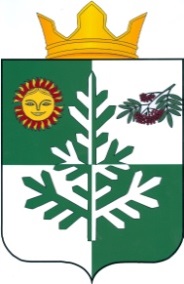 «Зеленеч» сикт овмöдчöминса СöветПри